Psalm 931  The Lord is king and has put on glorious apparel; •
   the Lord has put on his glory
      and girded himself with strength.
2  He has made the whole world so sure •
   that it cannot be moved.
3  Your throne has been established from of old; •
   you are from everlasting.
4  The floods have lifted up, O Lord,
      the floods have lifted up their voice; •
   the floods lift up their pounding waves.
5  Mightier than the thunder of many waters,
      mightier than the breakers of the sea, •
   the Lord on high is mightier.
6  Your testimonies are very sure; •
   holiness adorns your house, O Lord, for ever.Glory to the Father and to the Sonand to the Holy Spirit;as it was in the beginning is nowand shall be for ever. Amen.CollectEternal Father,whose Son Jesus Christ ascended to the throne of heaventhat he might rule over all things as Lord and King:keep the Church in the unity of the Spiritand in the bond of peace,and bring the whole created order to worship at his feet;who is alive and reigns with you,in the unity of the Holy Spirit,one God, now and for ever.Amen.Daniel 7.9-10, 13, 149 As I watched,
thrones were set in place,
   and an Ancient One took his throne;
his clothing was white as snow,
   and the hair of his head like pure wool;
his throne was fiery flames,
   and its wheels were burning fire. 
10 A stream of fire issued
   and flowed out from his presence.
A thousand thousand served him,
   and ten thousand times ten thousand stood attending him.
The court sat in judgement,
   and the books were opened. 13As I watched in the night visions,
I saw one like a human being
   coming with the clouds of heaven.
And he came to the Ancient One
   and was presented before him. 
14 To him was given dominion
   and glory and kingship,
that all peoples, nations, and languages
   should serve him.
His dominion is an everlasting dominion
   that shall not pass away,
and his kingship is one
   that shall never be destroyed. John 18.33–3733 Then Pilate entered the headquarters again, summoned Jesus, and asked him, ‘Are you the King of the Jews?’ 34Jesus answered, ‘Do you ask this on your own, or did others tell you about me?’ 35Pilate replied, ‘I am not a Jew, am I? Your own nation and the chief priests have handed you over to me. What have you done?’ 36Jesus answered, ‘My kingdom is not from this world. If my kingdom were from this world, my followers would be fighting to keep me from being handed over to the Jews. But as it is, my kingdom is not from here.’ 37Pilate asked him, ‘So you are a king?’ Jesus answered, ‘You say that I am a king. For this I was born, and for this I came into the world, to testify to the truth. Everyone who belongs to the truth listens to my voice.’ Post Communion PrayerStir up, O Lord,the wills of your faithful people;that they, plenteously bringing forth the fruit of good works,may by you be plenteously rewarded;through Jesus Christ our Lord.Amen.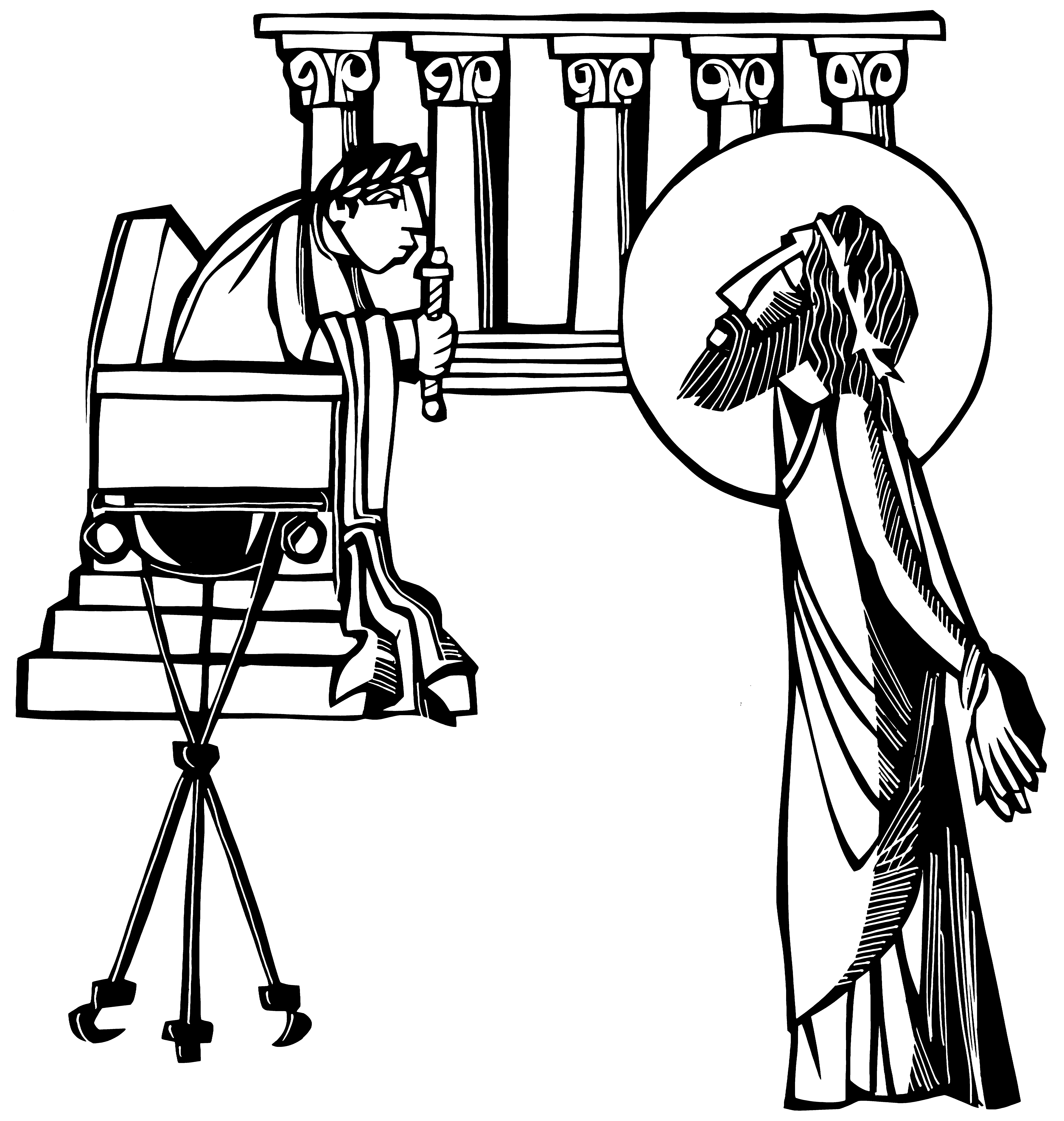 NOTICES:At the end of the service please take this sheet home with you. If you could put your hymnbook on the shelf by the door please and the service book in the box.For events, contact details and notices please see the November newsletter available at the back of church.At St Peter’s the parish magazine will resume from December. To enable us to make pastoral visits in as safe a manner as possible please contact the Vicar if you would like a visit. This will also enable us to minimise unnecessary travel as our parishes cover a large area and many visits are to homes where people are out.21st November	Christ the King 9.30am		Morning Prayer at St Mary’s11.00am	Holy Communion at St Peter’s28th November	Advent Sunday9.30am		Holy Communion at St Mary’s11.00am	Morning Prayer at St Peter’s11.30am	Baptism of Albert Ward at St Mary’s5th December	Advent 29.30am		Morning Prayer at St Mary’s11.00am	Morning Prayer at St Peter’s4.30pm		Christingle at St Peter’s12th December 	Advent 39.30am		Holy Communion at St Mary’s11.00am	Holy Communion at St Peter’s6.30pm		Nine Lessons and Carols at St Mary’s19th December 	Advent 49.30am		Morning Prayer at St Mary’s11.00am	Holy Communion at St Peter’s11.30am	Baptism of Bessie Tomlinson at St 		Mary’s6.30pm		Nine Lessons and Carols at St Peter’s24th December	Christmas Eve4.00pm		Crib Service at St Mary’s11.15pm	Midnight Communion at St Peter’s11.30pm	Midnight Communion at St Mary’s25th December	Christmas Day9.30am		Holy Communion at St Mary’s11.00am	Holy Communion at St Peter’sPlease note we will not be holding services on Boxing Day, Sunday 26th December.28th December	Tuesday1.00pm		Wedding of Sarah Kirwan and Stuart 		Smith at St Peter’s2 January	Epiphany9.30am		Morning Prayer at St Mary’s11.00am	Morning Prayer at St Peter’s9 January	Baptism of Christ9.30am		Holy Communion at St Mary;s11.00am	Holy Communion at St Peter’s11.30am	Baptism of Evalyn Halsall at St 			Mary’s16 January	Plough Sunday9.30am		Plough Service at St Mary’s11.00am	Plough Service at St Peter’s23 January	Epiphany 39.30am		Holy Communion at St Mary’s11.00am	Morning Prayer & baptism of 		Darla Stirling at St Peter’s30 January	Confirmation Service10.30am	Benefice Confirmation Service 		at St Mary’s with Bishop MarkConfirmation ServiceWe are pleased that Bishop Mark will be with us on 30th January for our Confirmation Service. If you would like to know about Confirmation please speak to the Vicar in good time beforehand. Mothers’ Union Christmas ProjectSt Peter’s Mothers’Union is collecting new ladies and gents socks, gloves, scarves and basic underwear which will be given to the Salvation Army for distribution to the homeless in Winsford and neighbouring areas. There is a box at the back of the church and from 5th to11th December you can take to Cora Cowap’s home Brackenburn, Vicarage Lane where there will be a box at the end of the drive.